SMLOUVA O DÍLOč. MVTP/Sml-HP/68/2024podle § 2586 a násl. zákona č. 89/2012 Sb., občanský zákoník
uzavřená níže uvedeného dne, měsíce a roku meziSmluvní stranyMuzeum Vysočiny Třebíč, příspěvková organizacese sídlem: Zámek 1, 674 01 TřebíčIČO: 00091766zastoupena: Ing. Michalem Zábršem, ředitelemkontaktní osoba: xxxxxxxxxx, e-mail: xxxxxxxxxxxxxxbankovní spojení: Komerční banka, a. s., Třebíčč. ú.: 2236711/0100jako „objednatel“ na straně jednéFrantišek Homolkase sídlem: Krahulov 21, 675 21 Okříškyprovozovna: Riegrova 74, 674 01 TřebíčIČ: 41543173, DIČ: CZ6803250597zastoupená: Františkem HomolkouBankovní spojení: xxxxxxxxxxxxxxxč.ú.: xxxxxxxxxxxjako „zhotovitel“ na straně druhéPředmět smlouvyZhotovitel se touto smlouvou zavazuje k provedení díla-stavby „Doplnění proudových chráničů“ (dále jen „dílo“) v rozsahu specifikovaném v cenové nabídce ze dne 7. 4. 2024, která tvoří přílohu č. 1 této smlouvy.Dodavatel se zavazuje, že provede dílo v rozsahu, způsobem, v jakosti a za podmínek dohodnutých v této smlouvě, svým jménem a na vlastní odpovědnost, v souladu s právními předpisy a technickými normami ČR a podmínkami výrobců materiálu a dodaných zařízení.Objednatel se zavazuje dílo převzít a zaplatit za něj zhotoviteli cenu sjednanou níže v čl. IV této smlouvy.Popis požadovaných prací: Budova na ulici Kosmákova 1319/66 není vybavena ochranou – proudovými chrániči a z toho důvodu bude osazena proudovými chrániči, pojistkovými odpojovači, a to tak aby vyhovovala všem potřebným normám v daný čas. Rozpis rozvaděčů a proudových ochran je součástí přílohy č. 1.Vlastnictví díla a nebezpečí škodySmluvní strany se dohodly, že vlastníkem zhotovovaného předmětu díla je objednatel.Vlastníkem zařízení staveniště, včetně používaných strojů a dalších věcí potřebných pro provedení díla, je zhotovitel, který nese nebezpečí škody na těchto věcech.Veškeré náklady vzniklé v souvislosti s odstraňováním škod nese zhotovitel a tyto náklady nemají vliv na sjednanou cenu díla. Škodou na díle je ztráta, zničení, poškození nebo znehodnocení věci bez ohledu na to, z jakých příčin k nim došlo.Nebezpečí škody nebo zničení stavby nese od počátku zhotovitel až do jejího převzetí objednatelem, a to i v případě že by ke škodě došlo i jinak.Zhotovitel odpovídá i za škodu na díle způsobenou činností těch, kteří pro něj dílo provádějí. Zhotovitel odpovídá též za škodu způsobenou okolnostmi, které mají původ v povaze strojů, přístrojů nebo jiných věcí, které zhotovitel použil nebo hodlal použít při provádění díla.Cena díla a způsob její úhradyCena díla byla stranami smlouvy stanovena ve výši 43.560 Kč bez DPH, tj. celkem 52.707,60 Kč včetně DPH (slovy padesát dva tisíc sedm set sedm korun českých a šedesát haléřů).Cena díla bude uhrazena na účet zhotovitele č. xxxxxxxxxxxxxxxxx, vedený u České spořitelny. Cena díla bude uhrazena bez zálohy, na základě faktury po dokončení díla se splatností 21 dní.Cena je stanovena pro celý rozsah předmětu plnění této Smlouvy jako cena konečná, pevná a nepřekročitelná. V ceně jsou zahrnuty veškeré náklady Zhotovitele na realizaci díla, tedy veškeré práce, dodávky, služby, poplatky, výkony a další činnosti nutné pro řádné splnění předmětu této smlouvy. Práce požadované objednatelem nad ujednaný rozsah prací, které přesáhnou cenu, budou řešeny jako vícepráce v souladu s příslušnými právními předpisy. Zhotovitel je povinen neprodleně po zjištěný upozornit na vícepráce objednatele.Doba a místo plněníZhotovitel provede dílo nejpozději do 31. 8. 2024 po nabytí účinnosti smlouvy.Zhotovitel provede dílo na adrese Muzeum Vysočiny Třebíč, depozitář, Kosmákova 1319/66, 674 01 Třebíč. Kontaktní osobou objednatele je xxxxxxxx, vedoucí oddělení technického, e-mail. xxxxxxxx, telefon: xxxxxxxxxx.  Předání a převzetí dílaDílo bude předáno zhotovitelem a převzato objednatelem nejpozději do dvou dnů od zhotovení díla bez vad a nedodělků.O předání a převzetí díla sepíší zhotovitel s objednatelem předávací protokol ve dvou vyhotoveních. Pověřenou osobou objednatele za převzetí díla je kontaktní osoba uvedená v čl. V. odst. 2 této smlouvy.Zhotovitel poskytuje na dílo záruku 24 měsíců od předání díla.Pokud se v průběhu záruční lhůty vyskytly na díle vady, má, objednatel právo na jejich bezplatné odstranění. Objednatel je povinen tyto vady u dodavatele neprodleně písemně reklamovat. Dodavatel je povinen nastoupit k odstranění běžných vad a nedodělků díla do 2 kalendářních dnů od doručení písemné reklamace objednatele dodavateli a odstranit je nejpozději do 5 dnů ode dne doručení písemné reklamace objednatele.Práva a povinnosti stranZhotovitel je povinen provést dílo s potřebnou péčí tak, aby mohlo být předáno objednateli bez vad a nedodělků nejpozději v termínu uvedeném v čl. V této smlouvy.Objednatel nebo jím zmocněná osoba je oprávněn kontrolovat provádění díla, zejména zda je prováděno v souladu s touto smlouvu a obecně závaznými právními předpisy, jakož i upozorňovat Zhotovitele na zjištěné nedostatky.Práva a povinnosti stran touto smlouvou výslovně neupravené se řídí českým právním řádem, zejména občanským zákoníkem.Smluvní vztah založený touto smlouvou může být před předáním díla ukončen dohodou smluvních stran nebo odstoupením smluvní strany od této smlouvy z důvodů stanovených v zákoně. Účinky odstoupení v takovém případě nastávají okamžikem doručení písemného odstoupení druhé smluvní straně.Rozhodčí doložkaVšechny spory vznikající z této smlouvy a v souvislosti s ní budou rozhodovány s konečnou platností u Rozhodčího soudu při Hospodářské komoře České republiky a Agrární komoře České republiky podle jeho řádu jedním rozhodcem jmenovaným předsedou Rozhodčího soudu.Závěrečná ustanoveníTato smlouva může být měněna či doplňována pouze písemnými, oboustranně dohodnutými a podepsanými, vzestupně číslovanými dodatky, které se stávají její nedílnou součástí. Za písemnou formu není pro tento účel považována výměna e-mailových či jiných elektronických zpráv. Za změnu smlouvy se nepovažuje změna identifikačních či kontaktních údajů.Tato smlouva je vyhotovena ve dvou stejnopisech s platností originálu, při čemž každá ze stran obdrží po jednom.Tato smlouva nabývá platnosti dnem podpisu smlouvy oběma smluvními stranami a účinnosti dnem zveřejnění v Registru smluv. Povinnosti zveřejnění v Registru smluv na sebe bere objednatel.Nedílnou součástí smlouvy je příloha č. 1 (nabídka ze dne 7. 4. 2024).V Třebíči dne 11. 6. 2024 	 			V Třebíči dne 11. 6. 2024Příloha č. 1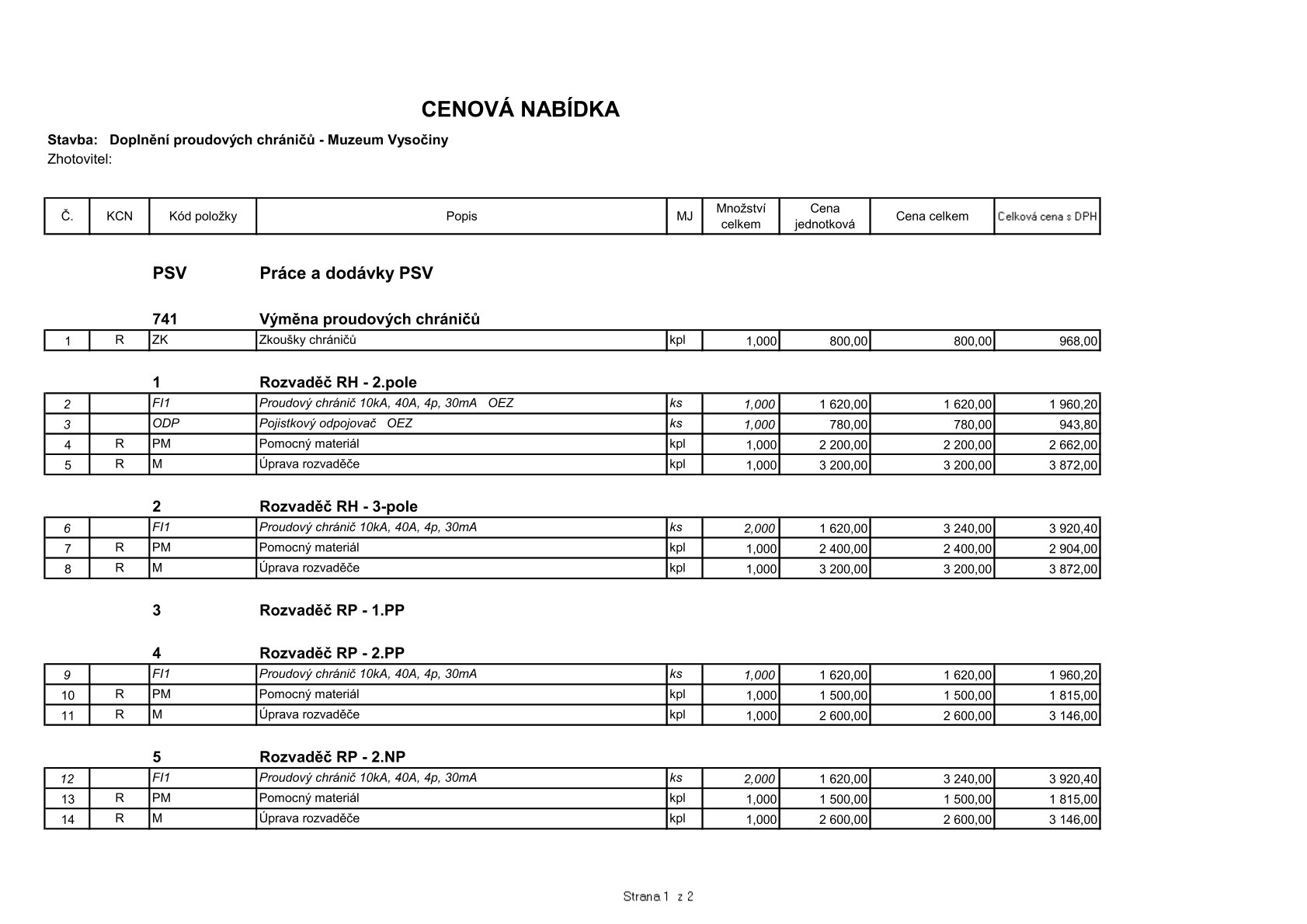 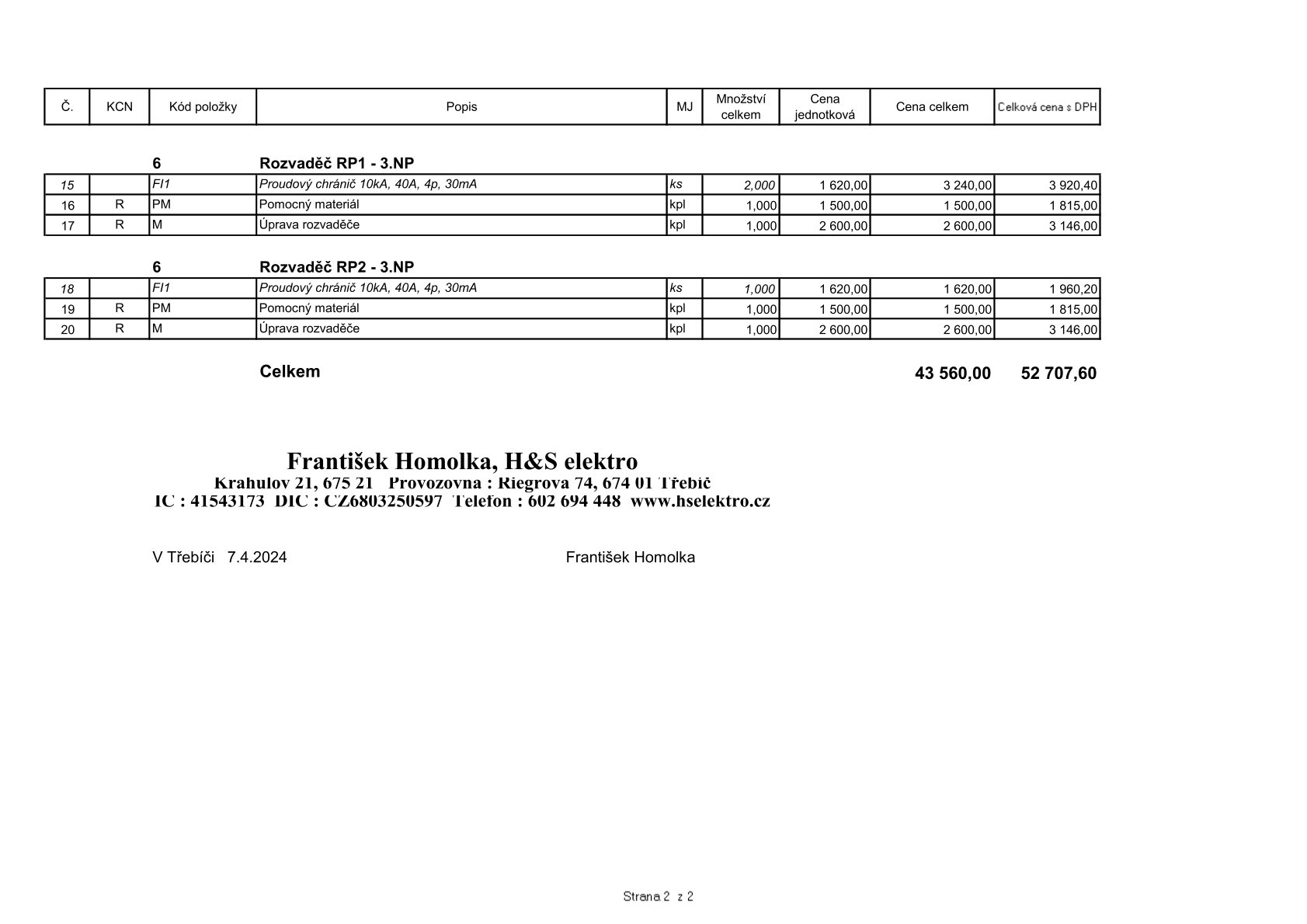 